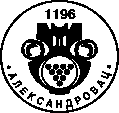 ТАБЕЛА ЗА УТВРЂИВАЊЕ СТЕПЕНА РИЗИКАНАДЗИРАНИ СУБЈЕКАТ									ПОРЕСКИ ИНСПЕКТОРПравни основ: Закон о пореском поступку и пореској администарцији (''Службени гласник РС'', број 80/2002,84/2002....68/2014 и 108/2016)Правни основ: Закон о пореском поступку и пореској администарцији (''Службени гласник РС'', број 80/2002,84/2002....68/2014 и 108/2016)Правни основ: Закон о пореском поступку и пореској администарцији (''Службени гласник РС'', број 80/2002,84/2002....68/2014 и 108/2016)Правни основ: Закон о пореском поступку и пореској администарцији (''Службени гласник РС'', број 80/2002,84/2002....68/2014 и 108/2016)Правни основ: Закон о пореском поступку и пореској администарцији (''Службени гласник РС'', број 80/2002,84/2002....68/2014 и 108/2016)Правни основ: Закон о пореском поступку и пореској администарцији (''Службени гласник РС'', број 80/2002,84/2002....68/2014 и 108/2016)Правни основ: Закон о пореском поступку и пореској администарцији (''Службени гласник РС'', број 80/2002,84/2002....68/2014 и 108/2016)Правни основ: Закон о пореском поступку и пореској администарцији (''Службени гласник РС'', број 80/2002,84/2002....68/2014 и 108/2016)1Облик јавног приходаОблик јавног приходаОблик јавног приходаизабериопредељени број бодоваопредељени број бодоваутврђени број бодовапорез на имовину обвезника који не воде пословне књигепорез на имовину обвезника који не воде пословне књигепорез на имовину обвезника који не воде пословне књигепорез на имовину обвезника који  воде пословне књигепорез на имовину обвезника који  воде пословне књигепорез на имовину обвезника који  воде пословне књигелокалне комуналне таксе из надлежности локалне пореске администрацијелокалне комуналне таксе из надлежности локалне пореске администрацијелокалне комуналне таксе из надлежности локалне пореске администрацијенакнада за заштиту и унапређивање животне срединенакнада за заштиту и унапређивање животне срединенакнада за заштиту и унапређивање животне срединеосталоосталоостало2Контрола пријема и обраде пореских пријаваКонтрола пријема и обраде пореских пријаваКонтрола пријема и обраде пореских пријавапореска пријава је формално исправнапореска пријава је формално исправнада00пореска пријава је формално исправнапореска пријава је формално исправнане1010пореска пријава је потпунапореска пријава је потпунада00пореска пријава је потпунапореска пријава је потпунане2020пореска пријава је математички тачнапореска пријава је математички тачнада00пореска пријава је математички тачнапореска пријава је математички тачнане30303Вршење канцеларијске контролеВршење канцеларијске контролеВршење канцеларијске контролеПореска пријава поднетадада2020Пореска пријава поднетанене7070Обвезник,пуномоћник или засатупник учествује у поступку конроледада1010Обвезник,пуномоћник или засатупник учествује у поступку конроленене4040Подаци утврђени у контроли одговарају другим расположивим подацима од значаја за опорезивањедада00Подаци утврђени у контроли одговарају другим расположивим подацима од значаја за опорезивањенене6060УКУПАН БРОЈ БОДОВАУКУПАН БРОЈ БОДОВАУКУПАН БРОЈ БОДОВАУКУПАН БРОЈ БОДОВАУКУПАН БРОЈ БОДОВАстепен ризикараспон број бодоваобележи утврђени степен ризика по броју бодованезнатан10низак20средњи30 и 40висок50 и 60критичан70 и више